УТВЕРЖДАЮ:													Директор СОШ № 11														_____________А.Ш.Шахамирова													«_____»_____________   2019гПЛАНПРОВЕДЕНИЯ ДЕКАДЫ МАТЕМАТИКИ, ФИЗИКИ, ИНФОРМАТИКИ и ТЕХНОЛОГИИРуководитель МО: ____________________ З.Н.Омарова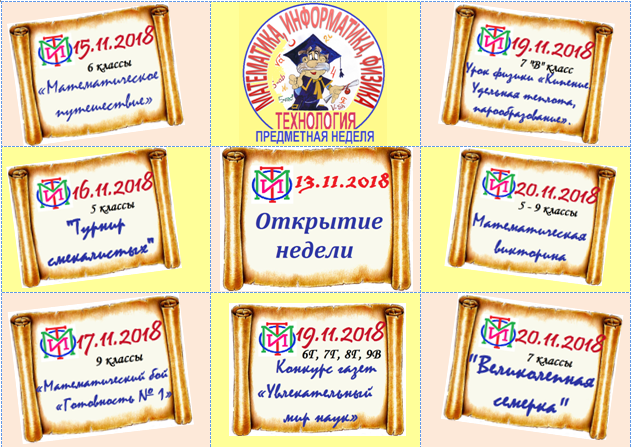 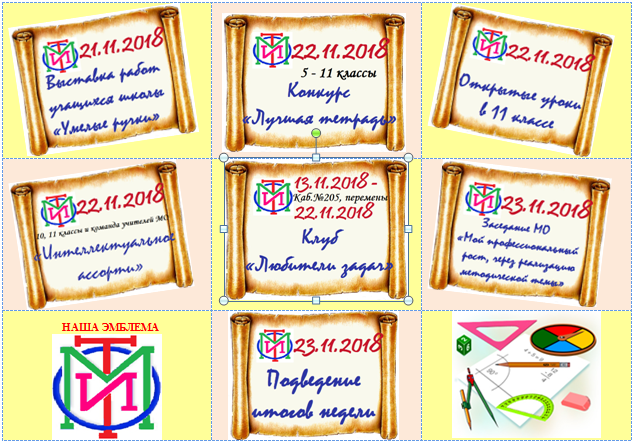 №ДатаМероприятиеВремя проведенияКлассОтветственныйучительПримечание 13.11.2019 Открытие недели.На классных часах 800 - 8305 – 11 классыОмарова З.Н.Выступление учащихся 10 класса15.11.2019Мероприятие по математике «Математическое путешествие»7 урок первой смены6А, 6Б, 6ВУмарова П.С.Багаудинова Э.М.16.11.2019Игра по информатике "Турнир Смекалистых". 7 урок первой смены5А, 5Б, 5В,5ГУмарова П.С.Багаудинова Э.М.18.11.2019«Математический  бой» Подготовка к ОГЭ по математике7 урок первой смены9А,9Б,9В,9ГОмарова З. Н. Меджидова З.М.19.11.2019Конкурс газет «Увлекательный мир наук»7 урок первой смены6Г, 7Г, 8Г, 9ВВсе учителя 20.11.2019Мероприятие по математике "Великолепная семерка" 7 урокпервой смены7А, 7Б, 7ВМеджидова З.М.20.11.2019Математическая викторина   На классных часах 800 - 8308А, 8Б, 8В, Омарова З.Н.Группы учащихся 8 – х классов21.11.2019Выставка работ учащихся школы «Умелые ручки»В течение дня5 – 11 классыВсе учителяДежурный класс21.11.2019Урок физики «Кипение. Удельная теплота, парообразование».1 урок первой смены8 В классГаджиева А.Г.21.11.2019Открытый урок по математике1 урок первой смены11 Б  классКадиева С.М. 22.11.2019Конкурс «Лучшая тетрадь»В течении декады5 – 11 классы    Учителя МО.Подведение итогов по классам22.11.2019Открытое мероприятие  по предметам МО «Интеллектуальное ассорти» 7 урокпервой смены10, 11 классы и команда учителей МОКадиева С.М., Омарова З.Н. и Меджидова З.М. 13.11.2019 -22.11.2019Клуб «Любители задач»Большие перемены Все желающиеАбдурагимова З.М. 18.11.2019-23.11.2019Участие во всероссийской олимпиаде по математике «Потомки Пифагора»5-11классыОмарова З.Н.Кадиева С.М.Меджидова З.М.Умарова П.С.23.11.2019Подведение итогов недели через  выпуск «Молнии» 7 урокпервой сменыОмарова З.Н.Все учителя МО сдают информацию по проведённым мероприятиям23.11.2019Заседание МО «Мой профессиональный рост через реализацию методической темы»7 урок первой сменыОмарова З. Н.Форма проведения «Круглый стол»